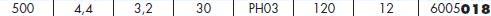 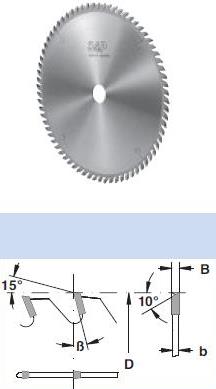 Код из 1САртикулНаименование/ Бренд/ПоставщикГабариты,Д*Ш*ВммМасса,грМатериалМесто установки/НазначениеF00362236005018Пила дисковая 500*4,4*30 PH03 Z=120 WZ500*4,4*30 PH03 Z=120 WZ1500металлФорматно-раскроечные станки/ раскрой различных материаловF00362236005018500*4,4*30 PH03 Z=120 WZ1500металлФорматно-раскроечные станки/ раскрой различных материаловF00362236005018BSP   (Италия)500*4,4*30 PH03 Z=120 WZ1500металлФорматно-раскроечные станки/ раскрой различных материалов